 ФУДБАЛСКИ САВЕЗ ОПШТИНА ЉИГ И МИОНИЦА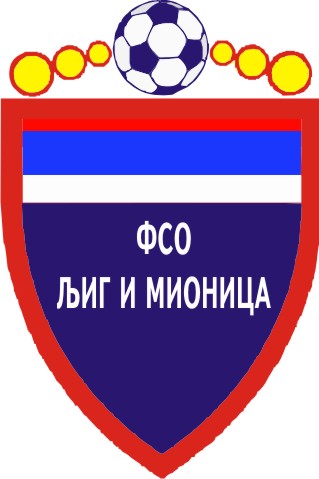 	БИЛТЕН   БР. 10 ЗВАНИЧНО ГЛАСИЛО МЕЂУОПШТИНСКЕ ФУДБАЛСКЕ ЛИГЕ ''ЗАПАД'' Љиг, 18. мај 2015. годинеФУДБАЛСКИ САВЕЗ ОПШТИНА ЉИГ И МИОНИЦА 14240 Љиг, Годевац бб Тел/факс: 014/3443-420 Текући рачун: 160 – 390764 - 29 ПИБ -  102334769Сајт Фудбалског савеза општина Љиг и Мионица: www.fso-ljig-mionica.com Комесар за такмичење и делегирање судија Међуопштинске фудбалске лиге ''ЗАПАД'' :Милан Жујовић                                                   064/2666-017                                                                               060/7666-017Дисциплински судија:Милан Мијаиловић                                               062/475-787                      ФУДБАЛСКИ САВЕЗ ОПШТИНА ЉИГ И МИОНИЦАЈесењи део првенства такмичарске 2014/2015.Међуопштинска фудбалска лига ''ЗАПАД'' Број: 10 Дана:18. мај 2015. године Љ И Г          На седници одржаној 18. маја 2015. године комесара за такмичење и дисциплинског судије Међуопштинске фудбалске лиге ''ЗАПАД'' са утакмица 17. кола у такмичарској 2014/2015. години донете су следеће одлуке:БИЛТЕН БР. 10РЕГИСТРУЈУ СЕ РЕЗУЛТАТИ ПРВЕНСТВЕНИХ УТАКМИЦА 17. КОЛА МЕЂУОПШТИНСКЕ ФУДБАЛСКЕ ЛИГЕ ''ЗАПАД'' ИГРАНЕ 10.05.2015. ГОД.РЕГИСТРУЈУ СЕ ИЗРЕЧЕНЕ ОПОМЕНЕ – ЖУТИ КАРТОНИ ИГРАЧИМА У 17. КОЛУ КОЈЕ ЈЕ ОДИГРАНО 10.05.2015. ГОДИНЕ  РЕГИСТРУЈУ СЕ ИСКЉУЧЕЊА – ЦРВЕНИ КАРТОНИ ИГРАЧИМА У 17. КОЛУ КОЈЕ JE ОДИГРАНО 10.05.2015. ГОДИНЕ ИСКЉУЧЕНИ ИГРАЧИ У 17. КОЛУ  И ОБРАЗЛОЖЕЊЕ ОДЛУКА   ДИСЦИПЛИНСКОГ СУДИЈЕ САВЕЗА У ВЕЗИ ИСКЉУЧЕЊА :ОДЛУКЕ ДИСЦИПЛИНСКОГ СУДИЈЕ          Није било потребе за покретањем дисциплинских поступака.ОБАВЕШТЕЊЕ КЛУБОВИМА       Обавештавају се клубови МОФЛ ''ЗАПАД'' који нису уплатили другу рату чланарине за такмичење да је рок за уплату исте био 15. маја 2015. године и да уплату изврше у што краћем року, јер ће у супротном бити суспендовани. ЖАЛБЕНИ ПОСТУПАК          Против одлукe Дисциплинског судије Савеза на изречене казне и донете одлуке може се уложити жалба на донету одлуку другостепеном органу - Комисији за жалбе Савеза. Жалба се подноси у року од 8 (осам) дана од пријема одлуке, уз уплату таксе за жалбе у износу од 4.000,00 динара, на текући рачун Фудбалског савеза општина Љиг и Мионица, број: 160 – 390764 – 29.ПОСЛЕ 17. ПРВЕНСТВЕНОГ КОЛА КОЈЕ ЈЕ ОДИГРАНО 10.05.2014. ГОДИНЕ:ТАБЕЛАМЕЂУОПШТИНСКЕ ФУДБАЛСКЕ ЛИГЕ ''ЗАПАД''  - Пролећни део првенства такмичарске 2014/2015. године – СЛУЖБЕНИ БИЛТЕН ОКРУЖНЕ ЛИГЕ ''КОЛУБАРА''          Службени БИЛТЕН Међуопштинске фудбалске лиге ''ЗАПАД'' клубовима ће бити доступан на САЈТУ Савеза (www.fso-ljig-mionica.com) или се може лично преузимати у канцеларији Савеза од стране представника клубова лиге, тако да достављања билтена преко делегата утакмице или на адресе клубова више неће бити. ДИСЦИПЛИНСКИ СУДИЈА                                     КОМЕСАР ЗА ТАКМИЧЕЊЕ      Милан Мијаиловић                                                 Милан ЖујовићР.БР.П А Р О В ИП А Р О В ИР Е З У Л Т А ТР Е З У Л Т А Т1.РИБНИКАРЈАДАР 2013612.ЛИПЉЕРАЈАЦ263.КОЛУБАРА 2ИСКРА144.ГРАДАЦ 85ПОЛЕТ145.БЕЛОШЕВАЦМИЛЕНКО ПАВЛОВИЋ406.БОРАЦКОМАНИЦЕ35Р. бр.Презиме и имеКлубБР. лег.1.Чабаркапа МиланКолубара 26822.Лукић ДалиборКолубара 26873.Савић АлександарКолубара 26954.Плавшић АлександарИскра4845.Миливојевић МаркоИскра4796.Матић ЗлаткоИскра4937.Максић МилошИскра4898.Милошевић НиколаИскра11719.Живковић НиколаИскра117210.Снегић ВладаГрадац 8575011.Лазић РадеГрадац 8567312.Ранисављевић ГоранПолет53213.Нићифоровић ЂорђеПолет52714.Јеросимић ПредрагПолет58315.Лекић МилошПолет58116.Давидовић ВладимирПолет53017.Обрадовић МиланЛипље53718.Ивков ДраганЛипље7919.Јанковић ДушанРајац11820.Милашиновић ДраганРајац13021.Јанковић АлександарМ. Павловић62822.Ђорђевић НенадБорац7023.Миловановић НиколаБорац6824.Јанковић МиливојеКоманице16025.Сокољански ЈованРибникар61926.Андрић ДаркоРибникар592Р. бр.Презиме и имеКлубБр. лег.Чл. ДПВисина казнеКазна тече1.нема2.3.4.5.1.ИСКРА1715116214+4846 2.РИБНИКАР171421489+3944 3.ПОЛЕТ1713224215+2741 4.РАЈАЦ178454123+1828 5.МИЛЕНКО ПАВЛОВИЋ176472529-422 6.ЛИПЉЕ177193946-722 7.ЈАДАР 2013176382627-121 8. КОМАНИЦЕ1761102940-1119 9.БОРАЦ1743101245-331510.КОЛУБАРА 21742111839-211411.ГРАДАЦ 851741121854 -361312.БЕЛОШЕВАЦ1722132342-197 (-1)